Trauma and BurnsFellowship SAQ 2017:2Question 1A 13 year old boy is brought in by ambulance after being stabbed in the neck. There are no family members present and he states he doesn’t want his parents to be informed. He has 2 IV lines, non invasive monitoring and is situated in the resus bay.ObservationsP 90BP 110/70Sats 100% RAT 37.1RR 16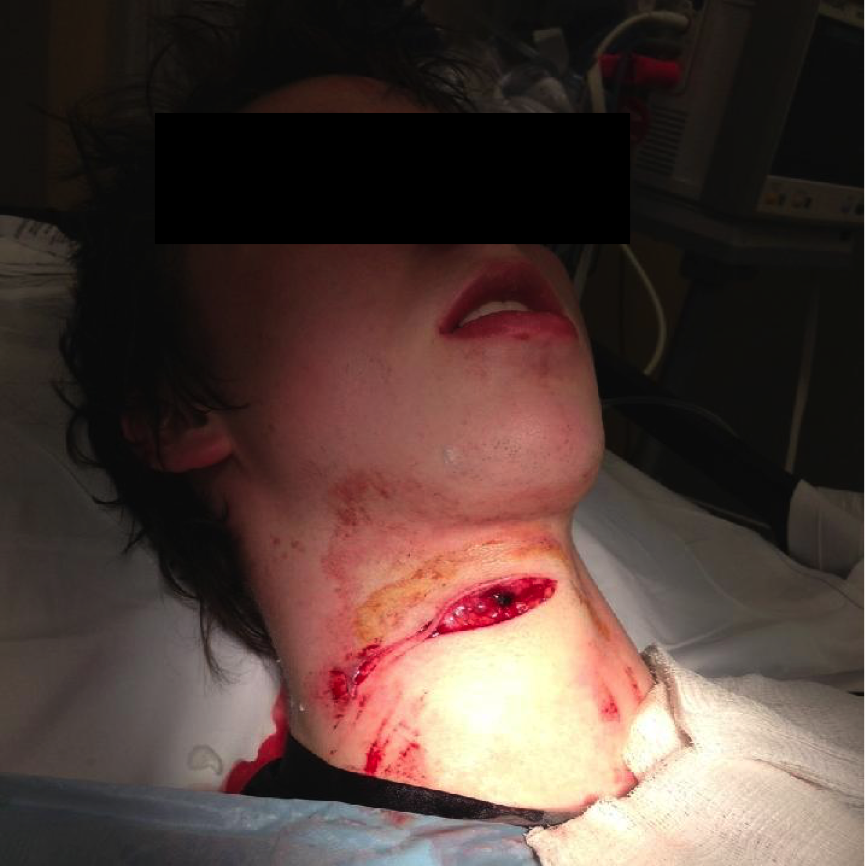 a) Describe the injury seen in the photograph (3 marks)Transverse, deep, gaping wound on right side of anterior triangle of neck, approx. 5-7 cm?Zone 2 of neckSkin tear/abrasion to right side post triangleb) What are the boundaries of the zones of the neck (3 marks)Zone 1 – Clavicles to cricoidZone 2 – Cricoid to Horizontal line between Angles MandibleZone 3 – Angles Mandible Line upwardsc) List 5 hard signs that would mandate an immediate exploration in the operating theatre (5 marks)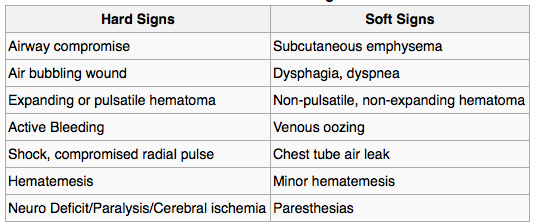 d) Assuming no hard signs are present outline your management in the first hour in ED, including any investigations ordered (9 marks)Analgesia – titrated IV opiatesSend bloods for FBC/EUC/G&H or CMCXR In resus to exclude PTX (unlikely)Arrange CT Angio of neckIV fluids at maintainence rate and NBMContact Surgical Team/AnaestheticsSocial Work and attempt to contact NOK given patient is a minorTetanus ProphylaxisAntibiotics – Cefazolin 1-2gQuestion 2A 33 year old, 70kg male has presented to ED after a petrol explosion in garage full of furniture. He was trapped in the burning room for several minutes before being dragged to safety by a friend. He has an estimated total burn area of 20% including face/chest/hands and arms/anterior legs .ObservationsP 120BP 100/60RR 26Sats 92%Temp 37.3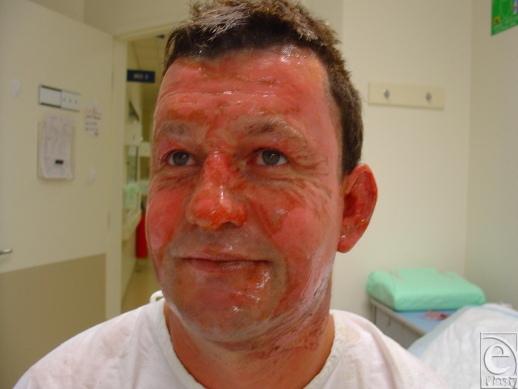 a) Aside from the skin burns/scarring list 5 other potential injuries or complications that could have occurred as a result of the accident (5 marks)Ocular burns leading to visual lossAirway burns leading to progressive oedema and airway obstructionSmoke inhalation leading to hypoxia and resp distressCarbon monoxide poisoningCyanide toxicity from burning furniture e.g sofasBlast Injury – exclude other traumatic injuries e.g Cspine/limb injuries/head injury etcb) Outline your fluid management for this man over the next 24 hrs (3 marks)By Parkland formula 3-4 mls/kg/BSA3-4 x 70 x  20 = 4200 ( or 5600mls) over 24 hrs2100 over first 8 hrs since burn, 2100 over next 16hrs(or 2800 over first 8 hrs since burn, 2800 over next 16hrs)NaCl 0.9%Adjusted for UO – aim 0.5mls/kg/hrc) Complete the table below with the features of each burn type ( 25 marks)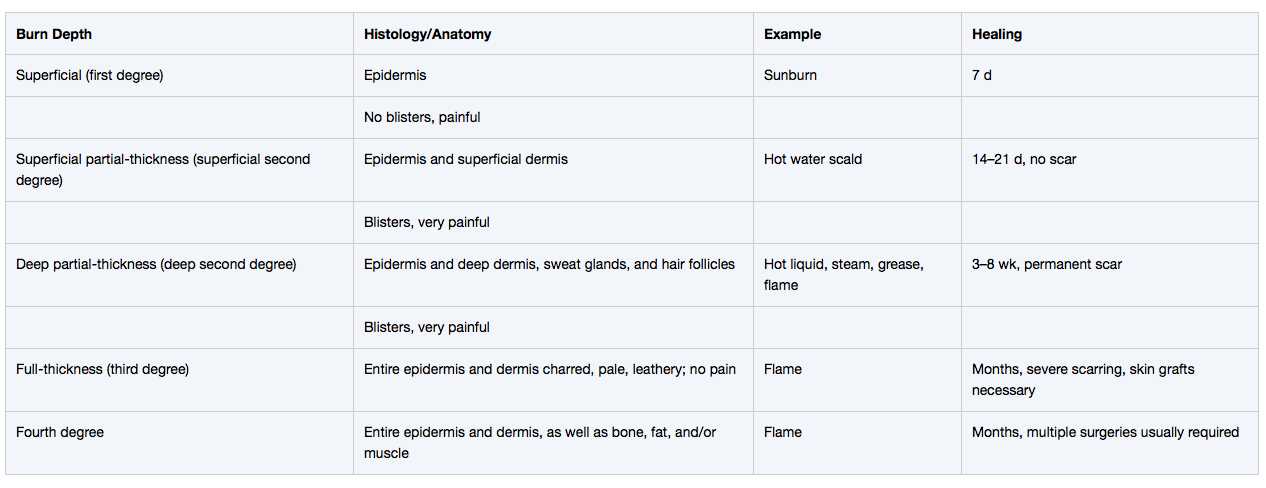 Question 3A 17 year old man has been involved in an MVA. He was unrestrained and ejected from the vehicle. He has been intubated, has CSpine precautions in situ and is in the resus bay with full monitoring.ObservationsP 120BP 90/60 (via Art line)RR 30Sats 99% 15L NRBTemp 35.5Relevant slices of his panscan CT are shown below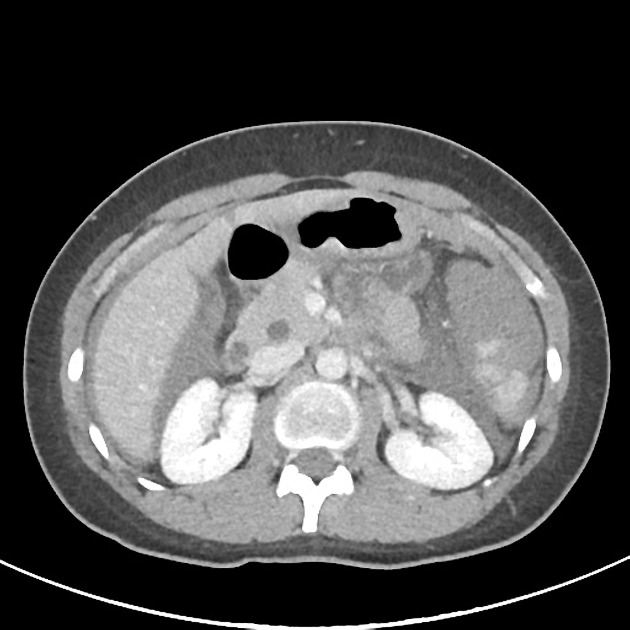 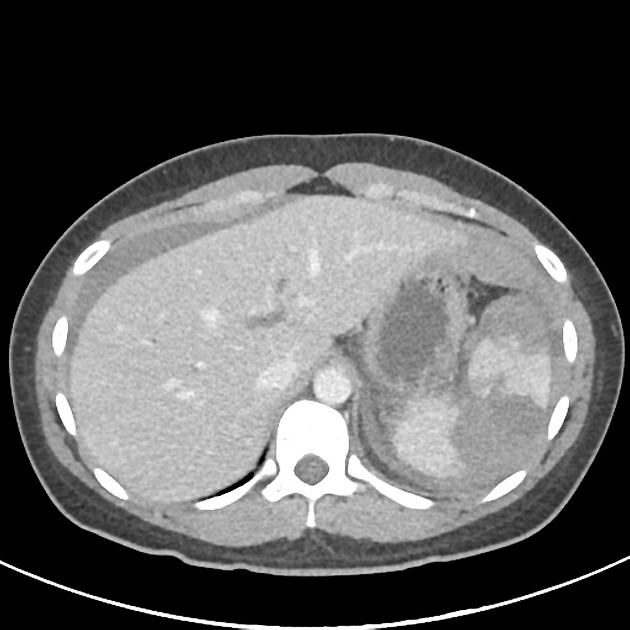 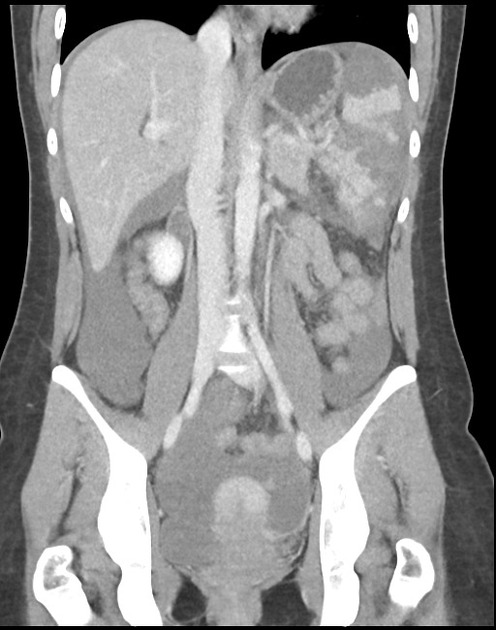 a) List the 2 most abnormal features seen on these CT slices (2 marks)Grade IV splenic lacerationHaemoperitoneum – FF in RUQ and LUQb) What are 2 options for treatment of this injury, with a pro and con of each (6 marks)Operative/Laparotomy and splenectomyPRO – Can detect other occult injuries e.g bowel, better direct visualisation of injuryCON – Requires laparotomy/more invasive – risk of wound healing, infection, pain, damage to other structuresPost splenectomy issues e.g risk of non encapsulated organism infections/need for vaccination and abxAngiographic EmbolisationPRO – Non invasive so less risk of surgical complications, retains some splenic tissueCON – May become haemodynamically unstable in a non-OT environment, risk of deterioration, requires significant expertise not always immediately available, May miss other occult injuries e.g bowel/mesentericc) List 6 actions that you can take to maximise patient safety during a transfer to CT (6 marks)Ensure adequate staff available – nursing/porter/senior doctor/ICU doctorCheck equipment e.g ventilator for power/battery, O2 cylindersEnsure items that need securing are secure e.g ETT tie, fluid bags, ICC’s or IDCsTake additional supplies of equipment and drugs – transport pack and defibSedate and paralyse the patient prior to transfer to ensure that doesn’t moveEnsure through good communication that there are no corridor delays and that CT are readyDo a top to toe A-D check to ensure no deterioration prior to departureQuestion 4A 25 year old Irish backpacker presents to ED with a wound on his hand after punching another backpacker in the face. He is complaining of severe pain and swelling. He had been in ED 3 days ago with the same injury but was intoxicated and had to be removed from the premises by security after threatening behaviour. He can’t really recall the full events surrounding the injury.ObservationsP 120BP 110/70RR 16Sats 99%Temp 37.9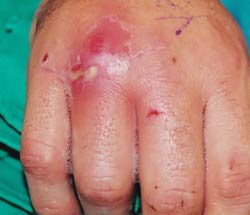 a) Describe the photograph (3 marks)Left hand dorsumRed, swollen area over the 4th MCPJPus visable Several smaller abrasionsb) What is the likely cause (1 mark)Infected Fight Bitec) How will you investigate and manage this injury (8 marks)XRay LEFT handSwab of pus for MC and SBloods for pre-op work upElevateAnalgesiaTetanus prophylaxisAntibiotics – Tazocin (or Ceftriaxone and MZ) IVNeeds referral to hand surgeon for exploration, debridement and washoutThe patient later makes a written complaint, stating that he was removed from the department when he had a significant injury, and that this led to an infection with the requirement for surgery.d) How will you manage this complaint ( 9 marks)Acknowledge complaint within 24hrs and agree to investigateGather information from notes and from individuals involved – ED, surgery, security etcContact complainant for further information if requiredExpress regret but not necessarily an apologyReview current policy and procedures on dealing with intoxicated and aggressive patients – determine if due process was followedDiscuss the case in M&M/consultant meetingDocument processRespond to complainant within ideally 72 hrsMake appropriate changes to process if necessary – e.g follow up phone call of high risk TOL patientsAudit changes madeQuestion 5A 56 year old man presents to ED after an attempted hanging. He was found by his wife with a rope around his neck suspended 30cm above the ground from beam in the garage. He appears to have stepped from a low stool. He is confused, combative and has stridor. He has assaulted at least one staff member. The ambulance officers have placed a cervical collar which is poorly fitting. There are currently 2 doctors, 2 nurses and 2 ambulance officers present.P 	130BP 	90/70Sats 	75% RARR	34Temp 	36.7GCS	12a) List the management steps in the next 30 mins for this patient (10 marks)Ensure security are called – need to physically and chemically restrain patient to get controlRemove collar – non necessary as not jumped from greater than own height and the risk of CSpine injury is smallDSI with ketamine 1mg/kg to sedate/analgeseO2 via non rebreathe mask – pre-oxygenate as well as is possibleIntubate – predicted difficult so call anaesthetics/ENT for back up - Mark the neck for potential cric- Use CMAC/VL- No time for transfer to OT for delayed intubation or fibreoptic intubation as critical sats- Ketamine and Sux/Roc most appropriate- Size 8.0 ETT but anticipate may need smaller- 4-6mls/kg Vt and titrate O2 to sats >95%3 marks for safe intubation plan which must include the need for immediate intubation and NOT transfer to OT, must recongnise likely difficult and call for help)IV line and IV fluids pre intubationMetaraminol bolusesPost intubation head injury measures e.g head up/tape not tie/well sedated to avoid coughing and strainingContact ICU for ultimate dispositionCT Brain is shown below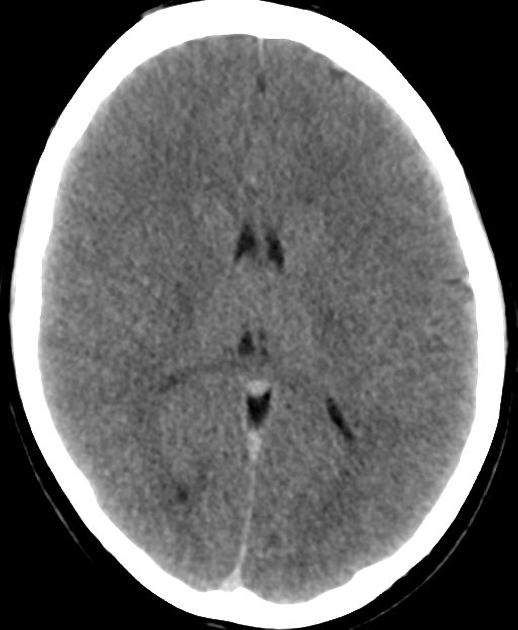 b) What does this CT show and what is it consistent with (3 marks)Loss of grey white diffLoss of sulcal spacesHypoxic brain injuryc) List 2 other injuries that must be excluded in this patient, and the investigation of choice for each (4 marks)Tracheal/Laryngeal Injury e.g vocal cord palsy or cricoid/laryngeal fracture – CT neck/Laryngobronchoscopy when unintubatedCarotid Artery Dissection – CT angiogram neck vesselsQuestion 6A 75 year old man with alzheimers dementia has fallen from a 2nd floor balcony after trying to “escape”. He is no more confused that normal according to his wife. He is distressed and unable to give you any meaningful information. There is some bruising on his buttocks and left flank. The RMO who initially assessed the patient was unaware of the significant mechanism as the wife had not been present in the room. He had simply been noted as having “fallen” on the triage sheet and put into a majors bed as a CAT3. Xrays of the left ankle and foot only had been ordered.P 120BP 156/78RR 22Sats 97%Temo 36.7GCS 12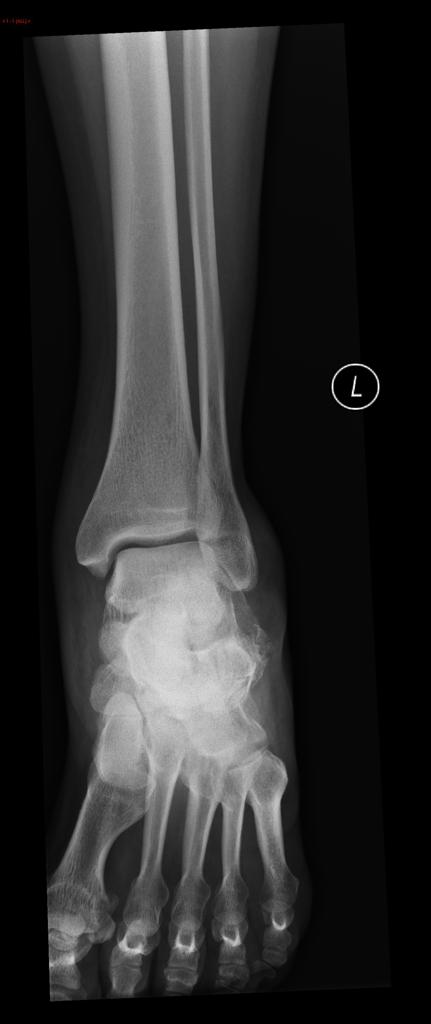 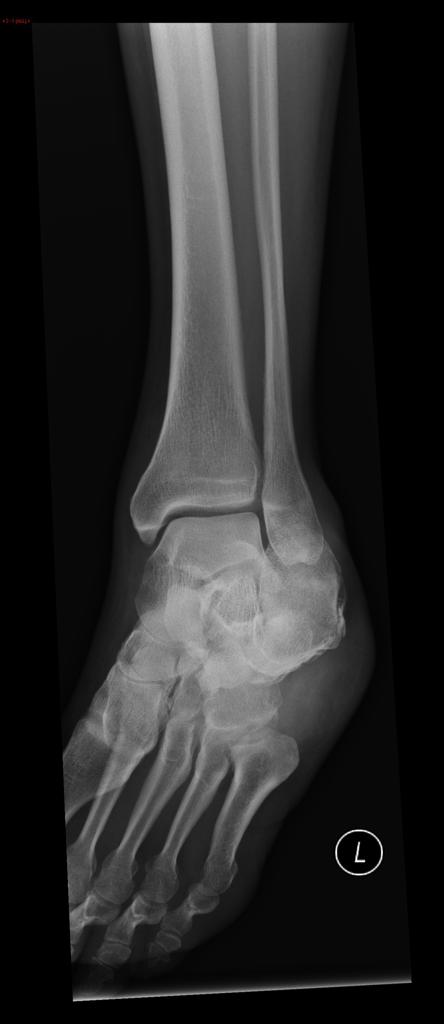 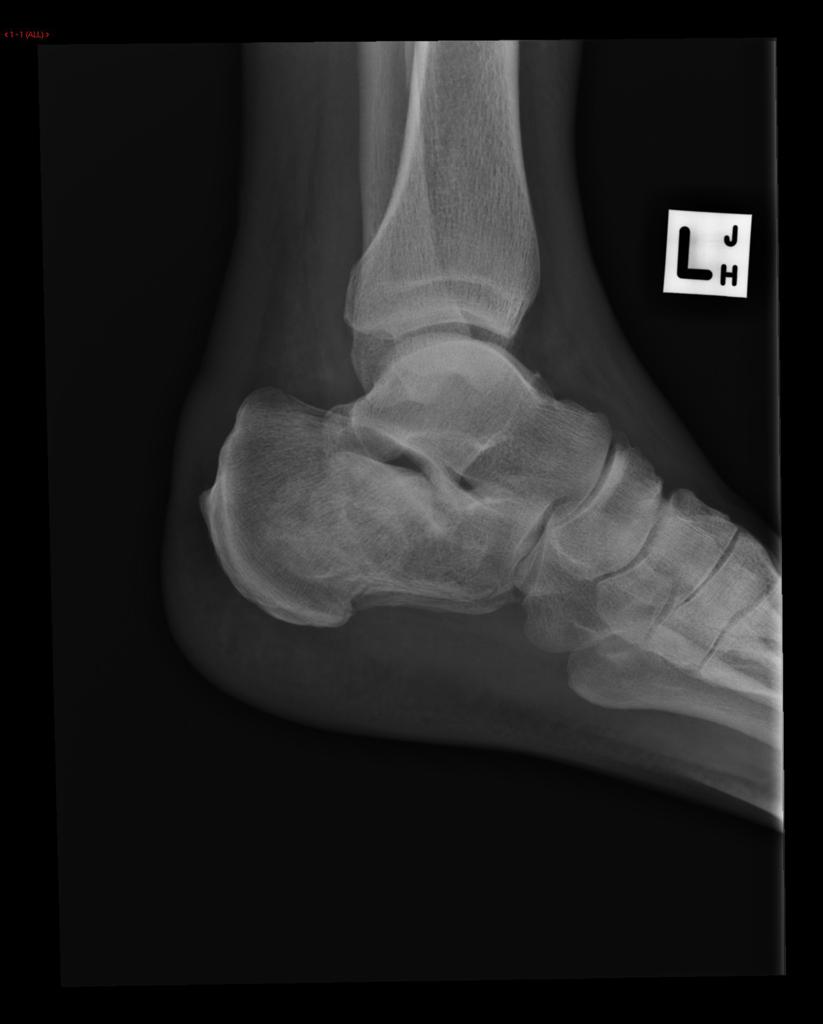 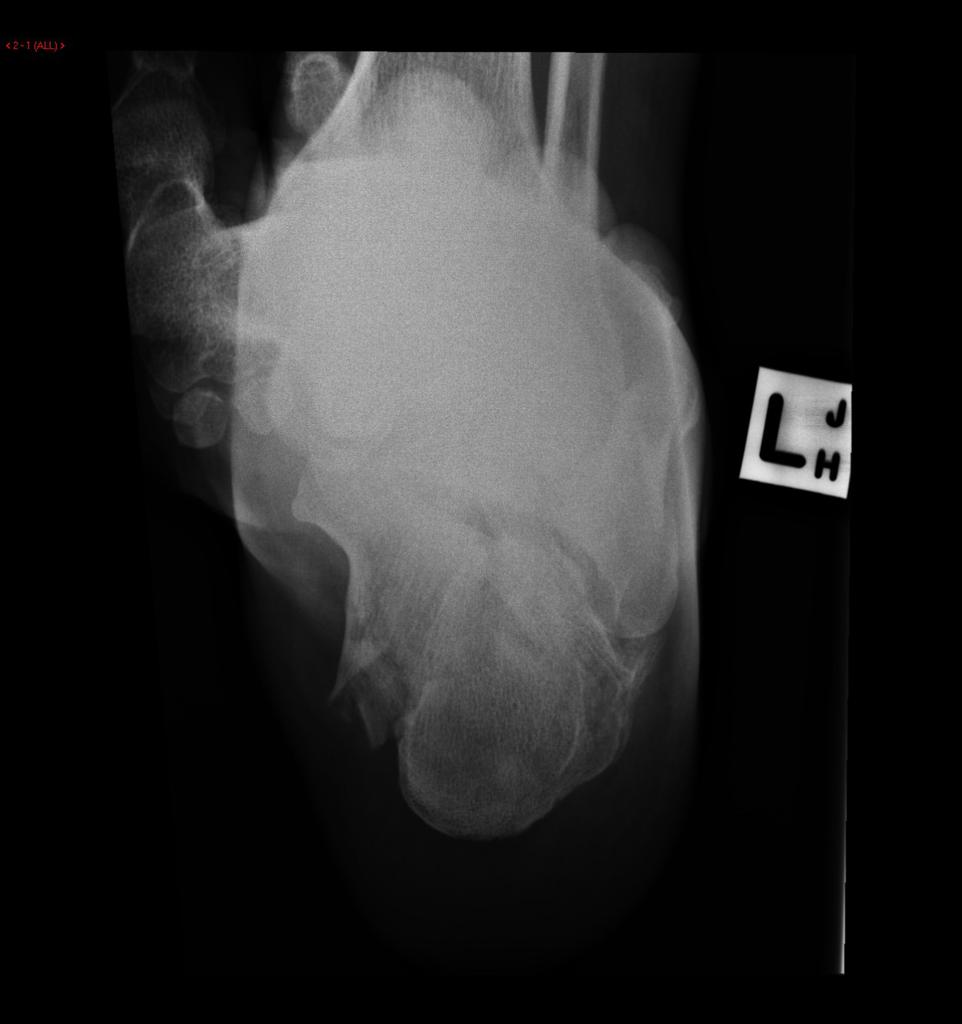 a) Describe the  relevant positive and negative features of the XRays (3 marks)4 views AP, lat and oblique ankle, plus calcaneal views Intraarticular, comminuted calcaneal fractureFlattening of bohlers angle on lateralAnkle joint normal/no widening of the morticeb) Describe the further investigations that you will perform  (7 marks)FAST scanCXR and pelvis at the bedside to exclude major injuries prior toPan scan would be appropriate given patients age, haemodynamics and inability to convey more meaningful information – single area scans not appropriate given the contextInclude calcaneal CT for surgical planningBloods – FBC/EUC/LFT/lipase/CMPCross MatchVBGECG Urine dip ?haematuria/renal injuryc) List the management steps you will undertake whilst waiting for further imaging to be performed (8 marks)Trauma callIV accessBlood and fluid replacement as indicated by examination findings/haemodynamicsCervical spine immobilisation if possible – may need to be MILS rather than collar Spinal precautions – likelihood of lumbar injury high from mechanism and known calc fracturePelvic BinderAnalgesia – titrated IV opiatesBackslab or temporary splint to immobilise lower limb fractureDiscuss limits of care with wife ?advanced care directive/NFRContact trauma/ortho teams for admisisonQuestion 7An 22 month old child has fallen from a change table (1m high) and hit their occiput on a concrete floor. They have been more quiet and clingy since the accident. ObservationsP	120BP	80/60Sats	99%RR	28T	37.1Your decide to use the PECARN criteria to delineate whether this child should have immediate CT imaging of the brain.a) List 5 exclusion criteria, where the PECARN criteria cannot be reliably used (5 marks)GCS <14Trivial mechanism – e.g fall from standing, walking into a stationary objectPenetrating TraumaKnown brain tumourVP ShuntBleeding disorderKnown neurological disorderb) Complete the table below for the 3 features you will seek on history and 3 on examination to allow you to specifically apply the PECARN criteria in this case (6 marks)Mechanism is known so cant have “severe mechanism of injury”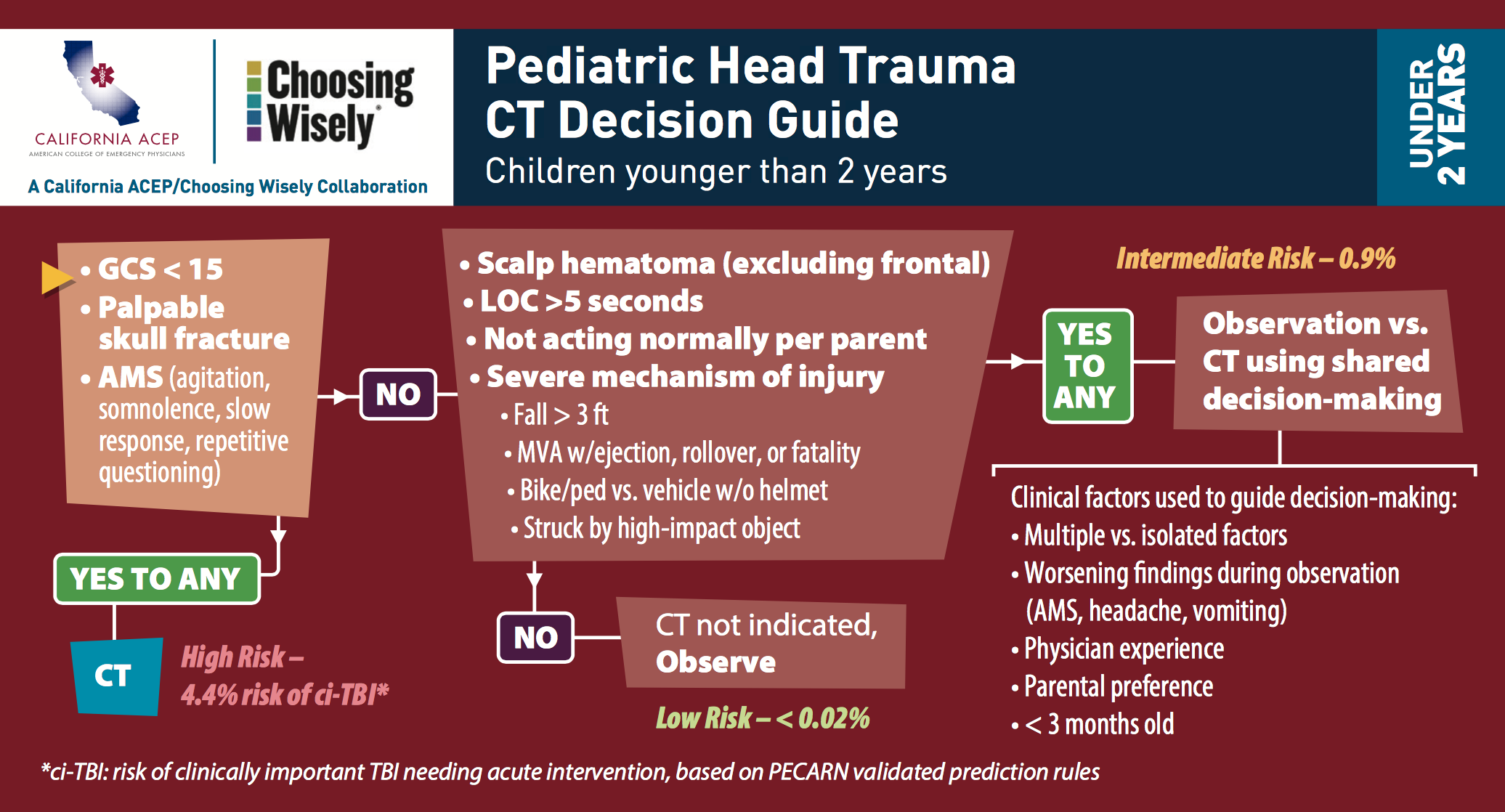 After careful consideration a CT if performed and it shows the following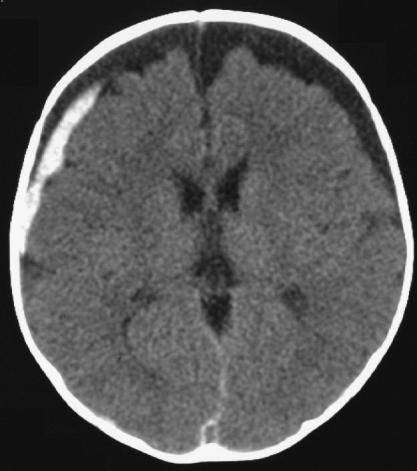 c) Describe 3 relevant positive findings on this CT slice (3 marks)Bilateral frontal subacute/chronic subdurals (hydroma)Acute right frontotemporal subduralBlood in interhemspheric fissureConcerns are raised for NAI as there have been 4 previous presentations to ED with trauma since birthd) List 6 other injuries in this age group that might suggest NAI (6 marks)Torso, Ear and Neck brusing < 4yrs (TEN4)Head, cheeks, perineum, upper arms bruisingBroken bones multiple sites/multiple agesMetaphyseal corner fracturesImmersion burnsBranding burns – cigarettesMultiple, complex, occipital, depressed skull #sPosterior rib fracturesSubdurals esp if bilateral and oldRetinal haemorrhagesGenital injuriesAvulsion of Thoracic/Lumbar vertebraeDuodenal haematomasPancreatic trauma/pseudocystsQuestion 8A 34 year old female attends ED after being punched in the face by her domestic partnerShe has an obvious left facial swelling with a cm gaping left eyebrow laceration, and is complaining facial pain and a headache. A CT scan has been performed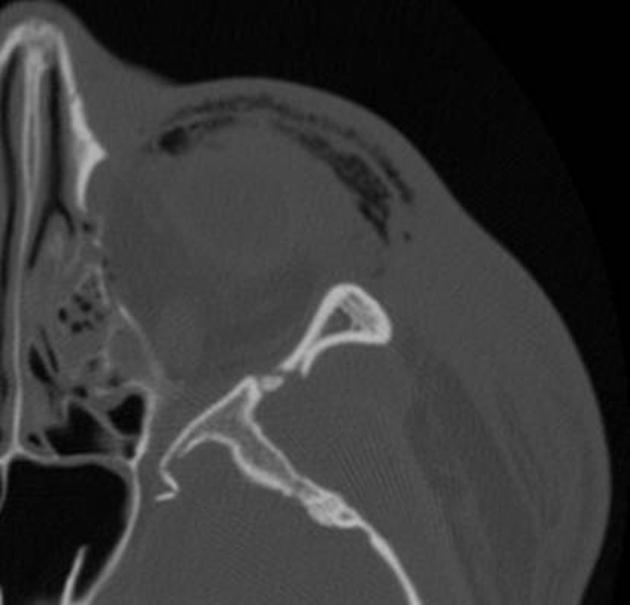 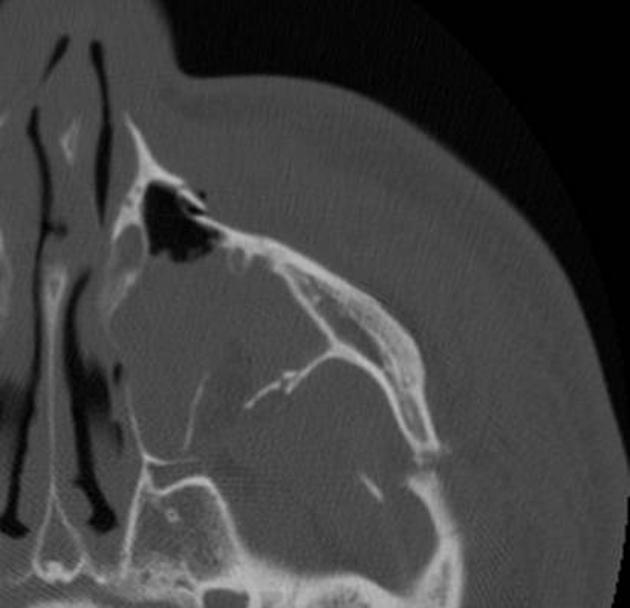 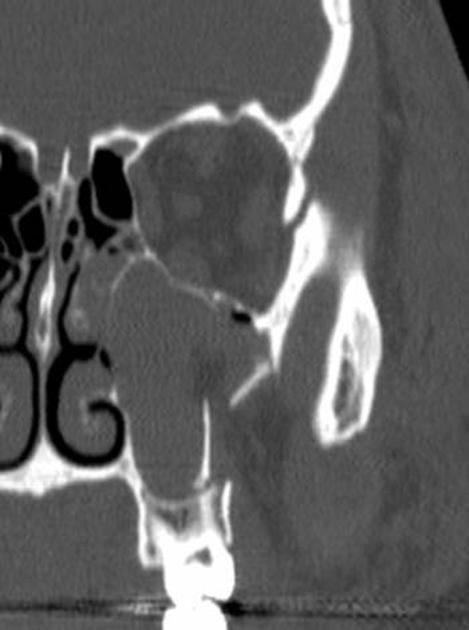 a) Describe the positive findings in the CT images shown (6 marks)# Lateral orbital rim # Zygomatic arch# Inferior orbital rim # Anterior and posterior maxillary sinus wallsOpacificaiton of the maxillary sinus (L)Small amount of intraconal gas mediallyb) List 4 potential complications to be aware of this type of injury (4 marks)Infraorbital nerve injury – facial paraesthetiaRuptured globeEOM entrapment - diplopiaRetroorbital haematoma/ ischaemic optic neuropathyTemporalis impingement – trisumus or difficultly with masticationInfection as a result of sinus breachSubcutaneous emphysema – particularly malignant orbital emphysema and orb comp syndromec) List the ED management for this patient (8 marks)Contact Max Fax and Ophthalmology for admissionAnalgesia – titrated IV opiatesIV fluids and NBMIrrigate and debride wound – consider closure or if theatre likely within reasonable time frame can be closed in OT under anaestheticAntibiotics (evidence poor area) – if po ADF or clinda, IV cefazolin and metronidazoleTetanus prophylaxis if not coveredOffer Social worker for domestic violenceConsider report to police if patient gives consent – mandatory reporting in the NT Advise patient not to blow noseQuestion 9You are are ED physician on call in a rural hospital without CT capability. The nearest CT scanner is at a tertiary hospital 200km away.A 17 year old boy has dived into a swimming pool whilst intoxicated. He is complaining of neck pain, with tingling and weakness in all four limbs. He has objective evidence of an incomplete quadriplegia. He has a hard collar in situ,  2 IV lines and full non invasive monitoringP	40BP	70/60Sats	91%RR	12Temp 36.6His Cervical spine XRay is shown below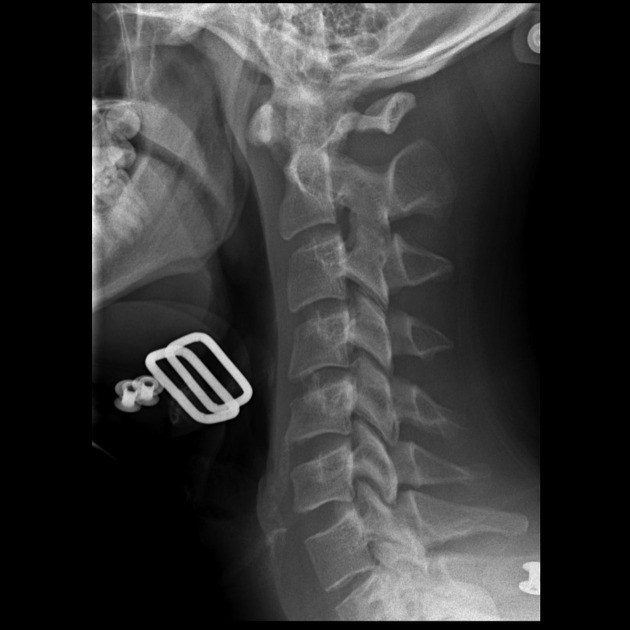 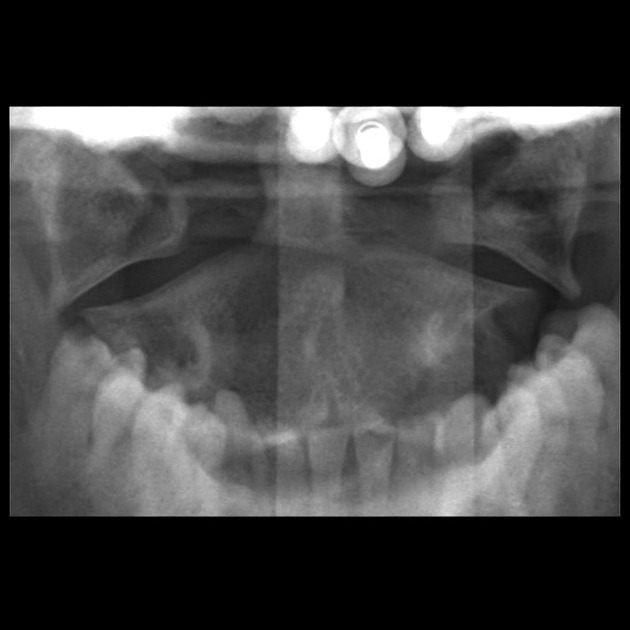 a) List the 3 most abnormal findings on this Xray and name the abnormality (3 marks)Widened predental space >3mmOverhanging lateral masses on the PEG viewLucency traversing posterior arch of C1 on lateralSuggest a Jeffersons/C1 burst fracture from axial loading injuryB) List the interventions you will undertake prior to transferring this patient to the nearest CT scannerIV  fluid bolus 1000mls NaClCVC and noradrenaline, metaraminol to temporize till line in situHigh risk for high cervical cord injury and significant respiratory compromise – needs airway protection and ventilation prior to transfer.- needs MILS- Use video laryngoscopy and most experienced operator- Ketamine/Sux/Sensible sedation/Vt 4-5mls/kg/PEEP 5- Size 8 ETT etc etc2 part collar – e.g. aspen/PhiladelphiaFull spinal precautions/rolls/minimal movingIDCContact receiving centre/retrieval/familyCollate and copy notesc) List 5 potential complications of prolonged cervical immobilization in a collar (5 marks)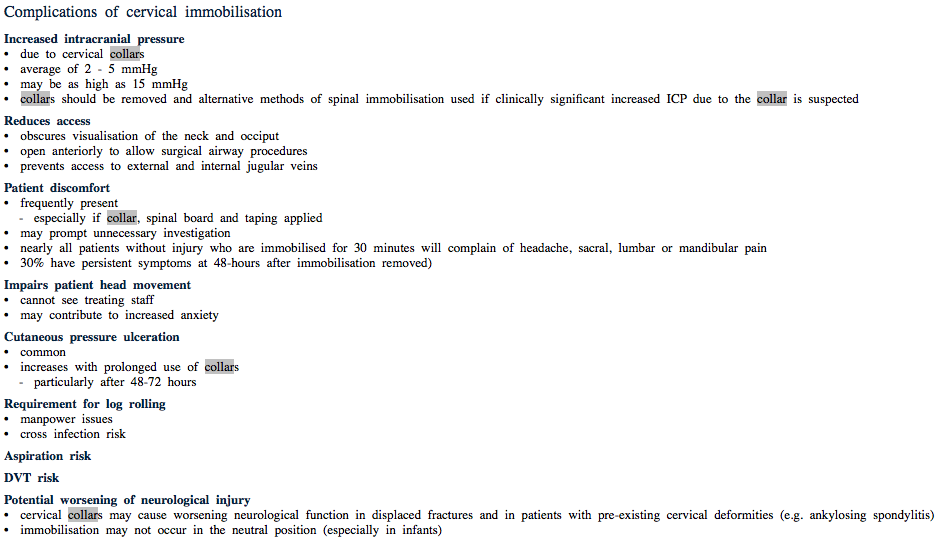 Burn TypeSkin Layers AffectedClinical FeaturesExampleHealing duration/CharacteristicsSuperficial (1st)Superficial Partial(Sup 2nd)Deep Partial(Deep 2nd)Full Thickness(3rd)Fourth degreeBurn TypeSkin Layers AffectedClinical FeaturesExampleHealing duration/CharacteristicsSuperficial (1st)EpidermisPink, no blisters, painfulSunburn7d, no scarSuperficial Partial-Thickness (Superficial 2nd)Epidermis and Sup DermisBlisters, very painfulHot Water Scald7-21d, no scarDeep Partial-Thickness(Deep 2nd)Epidermis and deep dermis with sweat glands and hair folliclesBlisters, very painfulHot Liquid, steam, grease, flame3-8w, perm scarFull Thickness(3rd)Entire epidermis and dermis Charred, pale, leathery, no painFlameMonths, severe scarring, requires graftsFourth DegreeAll skin layers plus bone, fat, musclesAs above plus evidence of deep tissue damageFlameMonths, severe scarring and disfigurement, multiple surgeriesHISTORYEXAMINATIONHISTORYEXAMINATIONAnything suggestive of abnormal mental statusPalpable skull fractureLOC > 5secsScalp Haematoma excluding frontal“Not acting normally” as per parentGCS <15Agitation, somnolence, slow resp, repetitive